参考様式２履歴書　　　年　　　月　　　日現在　　ふりがなふりがなふりがなふりがな男・女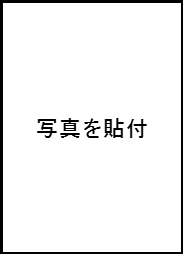 氏　　名氏　　名氏　　名氏　　名印生年月日　　　　　　年　　　月　　　日生年月日　　　　　　年　　　月　　　日生年月日　　　　　　年　　　月　　　日本籍都・道　府・県　本籍都・道　府・県　現住所　〒℡　　　（　　　）　　　　現住所　〒℡　　　（　　　）　　　　現住所　〒℡　　　（　　　）　　　　現住所　〒℡　　　（　　　）　　　　現住所　〒℡　　　（　　　）　　　　年月　　　　　　　　　　最終学歴　　　　　　　　　　最終学歴　　　　　　　　　　最終学歴　　　　　　　　　　最終学歴年月　　　　　　　　　　職歴　　　　　　　　　　職歴　　　　　　　　　　職歴　　　　　　　　　　職歴年月　　　　　社会福祉事業活動歴　　　　　社会福祉事業活動歴　　　　　社会福祉事業活動歴　　　　　社会福祉事業活動歴年月　地域福祉経験者としての役職（現在就任しているものを記載すること）　地域福祉経験者としての役職（現在就任しているものを記載すること）　地域福祉経験者としての役職（現在就任しているものを記載すること）　地域福祉経験者としての役職（現在就任しているものを記載すること）年月　　　　　法人役員に関係する資格　　　　　法人役員に関係する資格　　　　　法人役員に関係する資格　　　　　法人役員に関係する資格